Amelia Love Johnson High School  New Students Registration Forms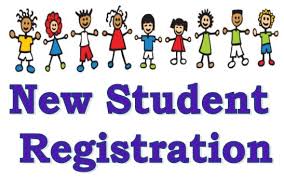 Contact School Counselor Ms. Alexis Lewis Phone: 334-627-3364Email: alexislewis@marengo.k12.al.usContact School PrincipalMr. William Martin Jr. Phone: 334-627-3364Email: wmartin@marengo.k12.al.us   All Forms must be printed and filled out. Email all forms back to counselorWith social security card and birth certificate If you have any questions please contact the school counselor or principal.